ДОГОВОР № _____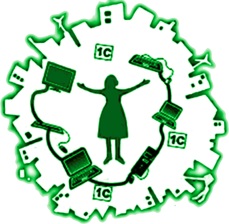 сервисного обслуживания системы видеонаблюденияОбщество с ограниченной ответственностью «ЮниСофт» в лице генерального директора Бочкарева А.Г., действующего на основании устава, именуемый в дальнейшем «Исполнитель», с одной стороны, и_______________________________________________________________________________________________________именуемый в дальнейшем «Заказчик», с другой стороны, заключили настоящий Договор о нижеследующем.1. ОБЩИЕ положенияИсполнитель принимает на себя оказание услуг по сервисному обслуживанию и при необходимости проведению ремонта системы видеонаблюдения Заказчика, включающую следующее оборудование:на объектах Заказчика по адресу:_______________________________________________________________________________________________________Сервисное обслуживание или проведение ремонта производится после изучение специалистом ЮниСофт всего оборудования Заказчика и предусматривает:Проведение регламентных работПроведение, при необходимости, ремонта оборудования Заказчика, после определения его неисправностей, согласования и оплаты Заказчиком стоимости ремонтных работ в полном объеме. Перенастройка по требованию Заказчика программного обеспечения.Примечание: необходимость дооборудования Объекта дополнительными средствами  видеонаблюдения и проведения иных подобных работ определяется после проверки технического состояния Объекта комиссией с участием представителей  Заказчика и Исполнителя. Выполнение монтажных работ по капитальному ремонту, а также дооборудование Объекта, не являются предметом настоящего договора и осуществляются на основании дополнительных соглашений, заключаемых между Сторонами.2. ОБЯЗАННОСТИ СТОРОН2.1  Исполнитель обязан:Проводить техническое обслуживание оборудования Заказчика в соответствии с графиком регламентных работ указанных в таблице (см.выше).Производить ремонт оборудования с целью восстановления работоспособности системы видеонаблюдения после согласования с Заказчиком стоимости ремонтных работ, оплаты в полном объеме и времени их проведения (время восстановления работоспособности зависит от трудоемкости работ, но не может превышать 48 часов, за исключением случаев, при которых необходимо проведение капитального ремонта).Обеспечить своих представителей, осуществляющих техническое обслуживание Объекта, необходимой контрольно-измерительной аппаратурой, инструментом и расходными материалами.При проведении работ соблюдать правила режима и техники безопасности, действующие на Объекте  Заказчика.Соблюдать правила пожарной безопасности.Обеспечивать конфиденциальность информации по настоящему Договору.В случае экстренного вызова Исполнитель обязуется прибыть по указанному в  Договоре адресу в течение 4-х часов с момента поступления заявки и устранить сбой, если не требуется замена элементов системы видеонаблюдения, какого-либо дополнительного оборудования или элементов кабельной сети.2.2  Заказчик обязан:Соблюдать рекомендации Исполнителя по соблюдению Правил эксплуатации и содержания оборудования, а также по устранению недостатков в техническом состоянии Объекта, отрицательно влияющих на работоспособность установленного и настроенного оборудования.Обеспечить исправность сети электропитания, к которой подключено оборудование.Своевременно оплачивать выставленные Исполнителем счета на оплату по сервисному обслуживанию и текущему ремонту в соответствии с пунктом №3 настоящего Договора.    Производить оплату за оборудование и материалы, используемые при сервисном обслуживании Исполнителем в том случае, если оборудование и материалы пришли в негодность, о чем должен быть составлен акт, подписанный обеими сторонами.          Допускать представителя Исполнителя на Объект. Примечание: если прибывший сотрудник вызывает сомнения, Заказчик имеет возможность удостовериться в его полномочиях, позвонив в офис Исполнителя по телефонам: 8 (391) 205 03 99 Заказчик обязан оплатить экстренный вызов отдельно согласно пункту №3.2 данного Договора.Предоставлять при проведении работ на Объекте исполнительную документацию на систему видеонаблюдения, а также паспорта на установленное оборудование не нашей компанией.Назначить из числа сотрудников Заказчика ответственных лиц, за соблюдение правил эксплуатации установленного оборудования.  Обеспечивать конфиденциальность информации по настоящему Договору.3. СТОИМОСТЬ УСЛУГ И РАСЧЕТЫ ПО ДОГОВОРУСтоимость  технического обслуживания системы видеонаблюдения составляет за один месяц:Итого: общая сумма по договору за 12 месяцев составляет ____________________________ рублей без НДС.Дополнительные услуги:Стоимость работ по устранению неисправностей, возникших из-за нарушений Заказчиком условий эксплуатации или воздействия внешних неблагоприятных факторов (механические воздействия, затопление, пожар, гроза, перенапряжение в сети и т.п.) и замена аккумуляторной батареи по причине ее разряда из-за длительного отсутствия питающего напряжения не входит в стоимость сервисного обслуживания.Оплачиваются Заказчиком по отдельно выставленным Исполнителем счетам.Оплата по договору производится Исполнителем в полном объеме и за весь период действия договора. Не позднее 5 рабочих дней с момента заключения договора.4. ОТВЕТСТВЕННОСТЬ СТОРОНВ случае невыполнения или ненадлежащего выполнения Договорных обязательств Исполнитель или Заказчик имеет право расторгнуть настоящий договор или приостановить его действие с обязательным извещением друг друга.Все споры и разногласия, которые могут возникнуть в связи с предметом Договора, Стороны обязуются решать путем переговоров.5. ДЕЙСТВИЕ ДОГОВОРАНастоящий Договор заключается  с ______________________________ по ______________________________.Действие настоящего Договора пролонгируется на следующий календарный год, если ни одна из сторон за 30 дней до истечения срока действия договора не заявила о своем желании его расторгнуть.В случае просрочки платежа по сервисному обслуживанию Объекта на срок свыше 5 дней, Исполнитель имеет право расторгнуть настоящий договор или приостановить его действие с обязательным извещением Заказчика.В случае досрочного расторжения настоящего договора заинтересованная сторона обязана предупредить об этом другие стороны не менее чем за один месяц.6. ФОРС-МАЖОРСтороны договорились и отнесли к обстоятельствам форс-мажора следующие события: пожар, военные действия, стихийные и иные бедствия, происходящие в районах, официально признанных таковыми, а также действия Правительства, запрещающие деятельность, включающую в себя предмет Договора.О наступлении и прекращении форс-мажорных обстоятельств, предполагаемых сроках их действия Сторона, для которой создались такие обстоятельства, немедленно извещает другую Сторону в письменном виде за подписью уполномоченных на это лиц.При прекращении форс-мажорных обстоятельств, Стороны обязаны восстановить исполнение обязательств по Договору.  Прекращение форс-мажорных обстоятельств должно быть подтверждено органом, подтвердившим их наступление.ЮРИДИЧЕСКИЕ АДРЕСА И БАНКОВСКИЕ РЕКВИЗИТЫ СТОРОНг. Красноясрк« ____ » _______________ 201_ г.№Наименование оборудованияКоличество12345№Наименование услугиПериодичность1Количество экстренных выездов1 раз в месяц2Количество плановых выездов	1 раз в месяц3Осмотр системы на предмет видимых повреждений1 раз в месяц4Проверка степени работоспособности программного обеспечения1 раз в месяц5Проверку работоспособности оборудования1 раз в месяц6Проверку и корректировку настроек системы1 раз в месяц7Профилактическую чистку системных блоков и узлов1 раз в квартал№Наименование услуги+/-1.1Ремонт либо замена вышедших из строя элементов систем видеонаблюдения (без стоимости деталей)+1.2Модернизация оборудования заказчика (без стоимости деталей)+1.3Установка периферийного оборудования+1.4Разграничение прав доступа пользователей+1.5Настройка прав доступа к общим архивам+1.6Организация резервного копирования данных+1.7Восстановление сервера после сбоя (без стоимости деталей)+1.8Удаленный мониторинг жестких дисков - камер (если поддерживает видеорегистратор)№Наименование услугиСтоимость1Ежемесячная абонентская плата_________руб.№Наименование услугиСтоимость1Экстренный вызов сотрудника950 руб.2Один час работы при экстренном вызове в рабочие дни в период с 9:00 – 18:00950 руб.3Один час работы при экстренном вызове во внеурочное время / выходные и праздникив период с 0:00 – 9:00 и 18:00 – 24:001500 руб.Исполнитель: ООО ЮниСофтИсполнитель: ООО ЮниСофтЗаказчик: ____________________Заказчик: ____________________ИНН / КПП:ОГРН:Юридическийадрес:Фактическийадрес:Телефоны:Skype:Банк:р./счет:кор./счет:БИКИНН / КПП:ОГРН:Юридическийадрес:Фактическийадрес:Телефоны:Skype:Банк:р./счет:кор./счет:БИКИсполнитель:Генеральный директор ООО «ЮниСофт»Бочкарев А.Г._________________________м.п.Заказчик:Генеральный директор _________________________________________________________________________________________________________м.п.